!!!  POBIERZ  RÓWNIEŻ  ZESZYT  ĆWICZEŃ – cz.2 
( NA STRONIE  SZKOŁY)Lekcja z dnia 28 majaTemat: Dziedzictwo przyrodnicze i kulturowe Litwy i BiałorusiLitwa i Białoruś były do roku 1991 republikami Związku Socjalistycznych Republik Radzieckich (ZSRR). 
Po rozpadzie ZSRR funkcjonują jako samodzielne państwa.  Środowisko przyrodnicze Litwy i Białorusi Czynniki wpływające na atrakcyjność turystyczną Litwy i Białorusi Atrakcje turystyczne Litwy i BiałorusiZapisz temat lekcji,  punkty i podkreśloną informację. Wykonaj polecenia na mapce:zamaluj  obszar Litwy  i Białorusi, zaznacz kropkami ich stolice i wpisz ich nazwywpisz nazwy krajów sąsiadujących 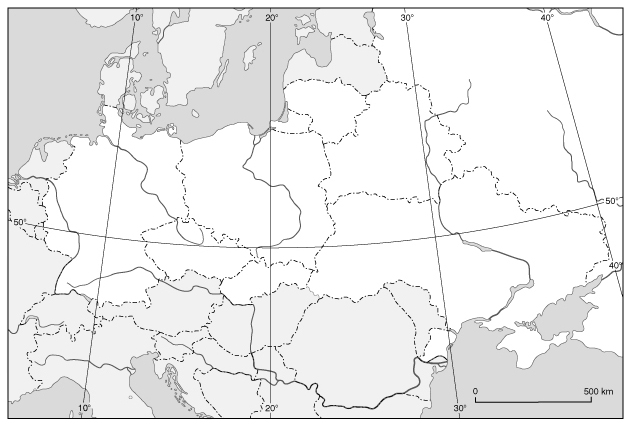 Przeczytaj  „kraj w pigułce” str. 145-146 i zrób ćwiczenie 1/89 z zeszytu ćwiczeń 
( już z tej drugiej, pobranej części)Uzupełnij tabelkę zawierającą podstawowe informacje o Litwie i Białorusi. Na podstawie tekstu ze stron 147-148 porównaj (ustnie) cechy środowiska przyrodniczego Litwy i Białorusi biorąc pod uwagę:ukształtowanie powierzchniklimatobszary bagienne i leśnerzeki i jeziorawymienione dodatkowe walory przyrodniczeWykonaj ćwiczenie 4/90Zapoznaj się z pozostałym tekstem z podręcznika, obejrzyj zdjęcia. Zwróć uwagę na wspólną historię Polaków, Litwinów i Białorusinów.Proponuję też filmik: 
https://www.youtube.com/watch?v=kk8zn0Lar90Wypisz w zeszycie atrakcyjne obiekty turystyczne ( walory kulturowe) obu omawianych krajów:Litwa - ..........................................................................................................................................................................Białoruś - .....................................................................................................................................................................Wykonaj  ćwiczenia 2 i 3 w zeszycie ćwiczeń,  dla chętnych ćwiczenie 5/91Ćwiczenia robimy w zeszycie lub na wydrukowanych kartkach ćwiczeniówki.Prace ( notatki i ćwiczenia)  wysyłacie do 3 czerwca  z dopiskiem LITWA( zadania przysłane po terminie nie będą zaliczone)Przyjemnej pracy, pozdrawiam!LITWABIAŁORUŚpowierzchnia ( w tys.km2)65,2liczba ludności (mln)średnia  gęstość zaludnienia (os./km2)PKB/os. (2017r.) w USD (dolar amerykański)